Knowledge, Skills and Understanding Progressions for Physical Education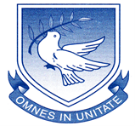 Years 1 and 2Years 1 and 2Years 1 and 2Years 1 and 2Years 1 and 2Years 1 and 2Acquiring and developing skillsAcquiring and developing skillsEvaluating and improvingEvaluating and improvingHealth and fitnessHealth and fitnessPupils copy and remember actionsPupils repeat and explore actions with some control and coordinationPupils copy and remember actionsPupils repeat and explore actions with some control and coordinationPupils talk about what is different between what they did and what somebody else didPupils can say how they could improvePupils talk about what is different between what they did and what somebody else didPupils can say how they could improvePupils describe how their body feels before, during and after different physical activityPupils explain what they need to do to keep safe and to keep healthyPupils describe how their body feels before, during and after different physical activityPupils explain what they need to do to keep safe and to keep healthyPupils will be taught to :Pupils will be taught to :Pupils will be taught to :Pupils will be taught to :Pupils will be taught to :Pupils will be taught to :Games● throw in different ways    e.g.  underarm and          overarm● catch with both hands● roll a ball● kick in different ways   e.g. side and top of foot● hit a ball● decide where the best  place to be is in a game ● cooperate in a teamSwimmingGymnastics● stand and sit with body   tension and extension● balance in different ways  e.g. front, back, side, bottom● travel in different ways    e.g. caterpillar, bunny,         hop, monkey● roll in different ways    e.g. pencil, egg, dish,        teddy ● jump in different ways    e.g. straight, star, tuck● perform a sequence with a    jump, roll, travel and   balanceDance● copy actions and moves    e.g. travels, turns, twists,           stretches, jumps● vary actions and moves     e.g. high, low, forwards,        backwards, sidewards● change movement speeds to   fit the mood of the music● sequence and remember a    simple dance routine● co-ordinate arm and leg   actions with the music   e.g. march and clap in time● interact with a partner    e.g. hold hands, swap      places, meeting and partingAthletics● travel on feet in different    ways e.g. run, skip, gallop● jump in different ways   e.g. 2-2, 2-1, 1-2,        hop, leap● ‘send’ in different ways    e.g. throw, roll OAA● identify positions on   simple maps of familiar  environment  e.g. classroom, playground● use simple maps to follow  a basic trail  e.g. playground